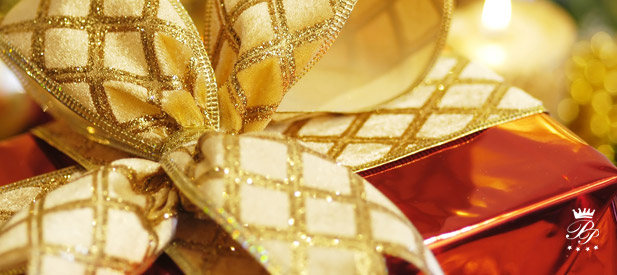 Доступно с 21/12/14 по 27/12/14 (включительно)Всё включено в режиме полупансиона:  97€  Полупансион:  74€Номер с завтраком: 53€ЦЕНА ВКЛЮЧАЕТ:		Цена за человека и ночь в выбранном вами режиме  в двухместном номере Standart		Визит Санта-Клауса с подарком для малышей (24/12/14)ПОЛУПАНСИОН ВКЛЮЧАЕТ:		Завтрак и ужин «шведский стол»		Рождественский ужин «шведский стол» (24/12/14)РЕЖИМ ВСЁ ВКЛЮЧЕНО ВКЛЮЧАЕТ:		Рождественский ужин «шведский стол» (24/12/14)		Визит Санта-Клауса с подарком для малышей (24/12/14)		Парковка		Мини-клуб с воспитателем .(Присмотр за детьми с 3 до 12 лет с 09 до 17ч, включен обед и полудник)		Безлимитная игра в боулинг		Безлимитная игра в бильярд		Безлимитный вход  в SPA, вход для детей возрастом с 3-х до 11 лет разрешен :  понедельник-среда-пятница с 14.00 до 18.00, вторник-четверг-суббота и воскресенье с 10.00 до 13.00. Резервирование по прибытию в связи  большой посещаемостью.		Завтрак «шведский стол»		Ужин «шведский стол»		Напитки в ресторане		Напитки в различных барах гостинницыУпотребленние продуктов в режиме «всё включено» исключительно в пределах заведения.Пребывание детей возрастом от 0-10  лет бесплатное, совмещяя номер как миннимум с 2-мя взрослыми, консультироваться по цене семейных  номеров.ВАЖНО: бесплатным пребыванием смогут воспользоваться дети в сопровождении родителей и при предоставлении акредитирующего  документа, который будет востребован по прибытию.Минимальное пребывание 2 ночи.